Профилактическая беседа  «Наркотики и здоровье »	22 марта 2017 года в Удельно-Дуванейской сельской библиотеке была проведена профилактическая беседа с подростками «Наркотики и здоровье». Основной целью мероприятия стало формирование у детей активной жизненной позиции по отношению к сохранению своего здоровья и проблеме противостояния наркомании, алкоголизму и табакокурению. Библиотекарь в доступной форме рассказали ребятам о вреде наркотиков, об их  пагубном влиянии на организм.   В целях наглядной агитации и пропаганды здорового образа жизни,  был оформлен стенд «Мы за здоровый образ жизни». Главная идея стенда – сегодня модно быть здоровым.  В заключении мероприятия подросткам были розданы памятки «НАРКОТИКИ – ШАГ В БЕЗДНУ.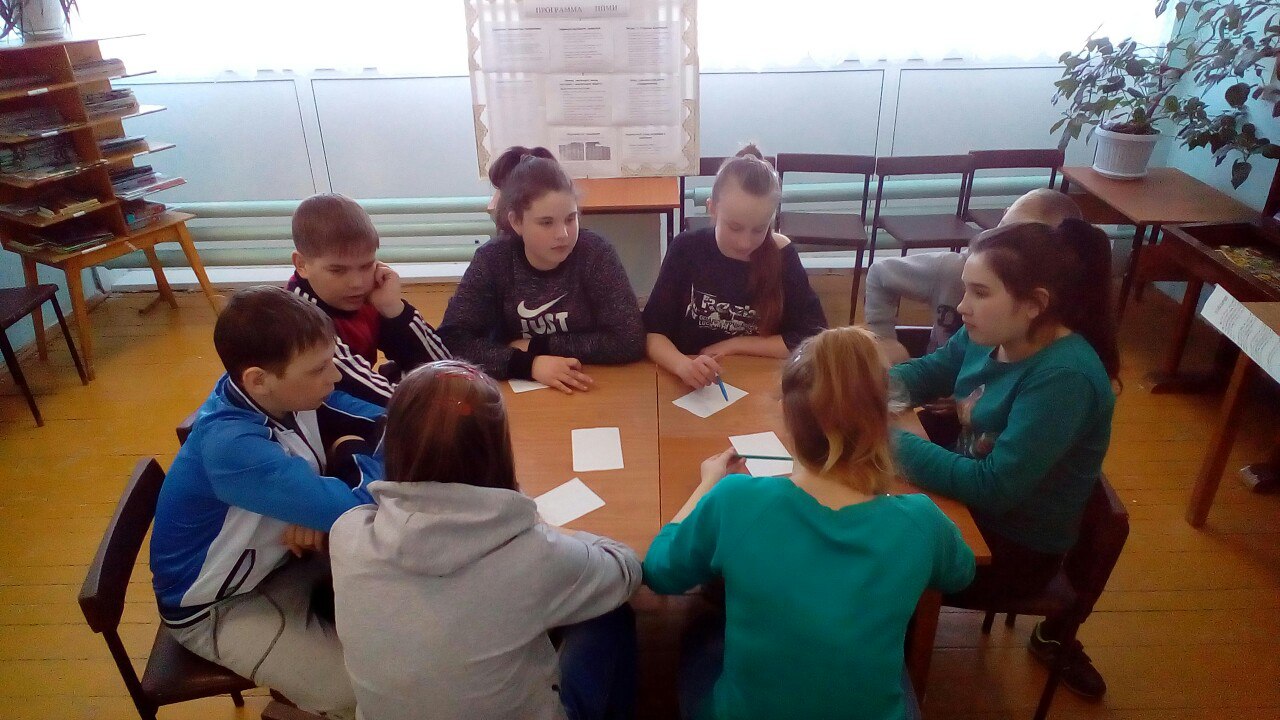 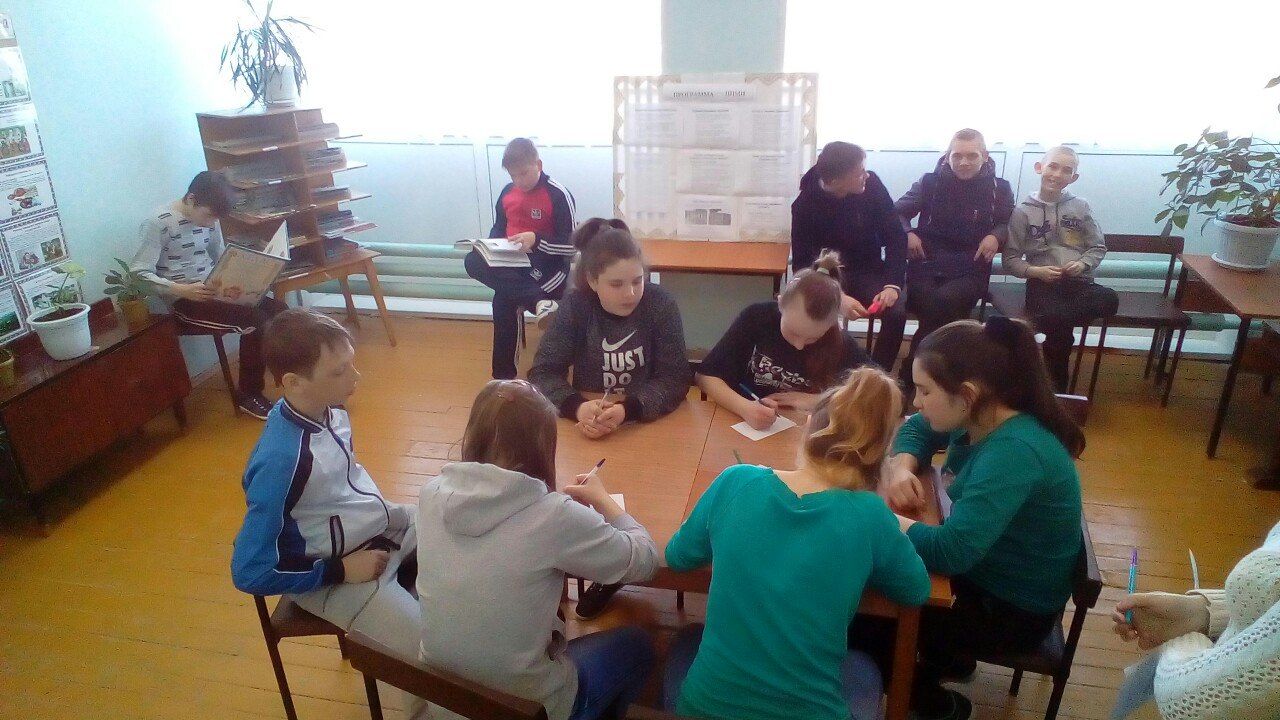 